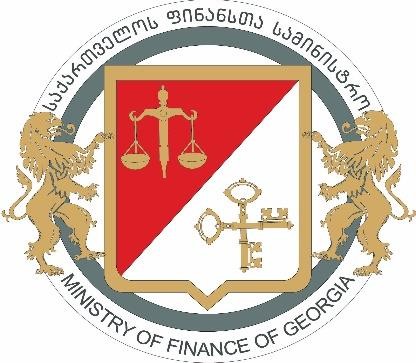 Ministry of Finance of GeorgiaGovernment Debt Sustainability Analysis 2022-2032  November 2022Government Debt Sustainability Analysis The government debt sustainability analysis aims to assess the government ability to service its liabilities in the medium- and long-term perspective. Debt sustainability analysis holds importance in terms of budget transparency and effective management of public finances. The analysis relies on the methodology of the International Monetary Fund (IMF) being modified in accordance with the country specifics.The government debt sustainability analysis includes the assessment of various possible risk factors and their impact on the government debt portfolio; it helps the government to identify possible consequences of negative factors in advance and develop an appropriate action plan.The government debt sustainability analysis discusses baseline and alternative, i.e. negative scenarios and assumptions for these scenarios on various macroeconomic and fiscal variables - real GDP growth, inflation, exchange rate, interest rates, state budget deficit and other issues.The baseline scenario, which is presented in the given analysis, is an expected variant of economic development, which is most likely to occur in the medium term. Accordingly, a draft state budget is drawn up based on this scenario. Alternative scenarios provide stress testing based on macroeconomic and fiscal shocks of different magnitudes (real GDP growth shock, real interest rate shock, primary balance shock of the state budget, nominal exchange rate shock, combined shock  and contingent liability shock) and evaluate their impact on the government debt sustainability.           Values of variables applied for the baseline scenario 	Values of variables applied for the alternative scenariosAccording to all the scenarios considered in the assessment of the government debt sustainability analysis (see Figures), the government debt-to-GDP ratio increases; however, the debt starts to decrease as the assumed shock is neutralized. Significantly, the ratio of government debt to GDP reached its critical level by the end of 2020 as a result of the deteriorating economic situation caused by the global pandemic and correspondingly, increased financial needs. However, at the end of 2021, the ratio of debt to GDP went down to 49.7%, and by the end of 2022, it is expected to drop to 39.6%. In the absence of additional shocks, the debt-to-GDP ratio will maintain a downward trend in the following years as well.Government Debt Sustainability Analysis Figures (Government Debt in % of GDP) 75,0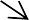 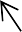 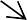 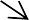 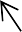 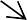 70,065,060,055,050,045,040,035,030,025,075,070,065,060,055,050,045,040,035,030,025,075,070,065,060,055,050,045,040,035,030,025,075,070,065,060,055,050,045,040,035,030,025,02013	2015	2017	2019	2021	2023	2025	2027	2029	2031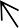 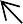 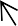 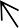 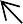 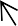 2013	2015	2017	2019	2021	2023	2025	2027	2029	2031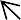 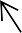 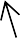 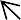 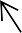 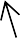 2013	2015	2017	2019	2021	2023	2025	2027	2029	2031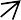 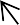 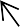 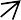 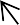 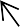 2013	2015	2017	2019	2021	2023	2025	2027	2029	2031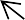 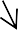 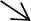 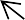 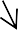 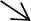 2013	2015	2017	2019	2021	2023	2025	2027	2029	2031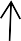 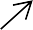 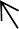 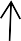 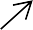 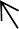 2013	2015	2017	2019	2021	2023	2025	2027	2029	2031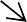 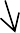 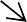 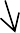 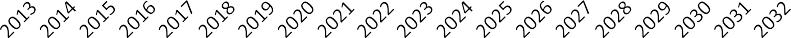 -95%	-60%-30%	+30%	+60%+95%	Baseline scenarioGovernment Debt Sustainability Analysis, 2022-2032(In percentage of GDP, unless otherwise stated)                                                                                                      Actual	                                     ProjectionsBaseline scenario*123456789101112131415161/ Derived as [(r - p(1+g) - g + ae(1+r)]/(1+g+p+gp)) the ratio of previous period debt with nominal GDP, where r = real interest rate; p = GDP deflator growth rate; g = real GDP growth rate; a = share of government debt denominated in foreign currency in total government debt; and e = nominal exchange rate depreciation (measured by increase in the GEL value of USD).2/ The real interest rate contribution is derived from footnote 2 as r - π (1+g) and the real growth contribution as -g.3/ The exchange rate contribution is also derived from footnote 2 – as ae(1+r).4/ Derived as nominal interest expenditure of the government debt divided by previous period debt stock.* The baseline scenario applied in the government debt sustainability analysis is in line with the one applied in the macroeconomic risk analysis of the fiscal sector.Factors influencing changes in government debt (% in GDP), baseline scenario Variables10-year averageStandard deviation2023202420252026Average real interest rate on the government debt (nominal rate minus the GDP deflator, %)-1.53.1-0,70,80,80,9Real GDP growth (%)3.94.35,05,25,25,0Primary deficit (% in GDP)3.12.21,71,31,31,1Nominal consolidation of the GEL in percentages (USD per GEL)0.00.00.00.0Variables10-year average Standard deviation2023202420252026Average real interest rate on the government debt (nominal rate minus the GDP deflator, %)-1.53.10,92,32,42,4Real GDP growth (%)3.94.30,70,95,25,0Primary deficit (in % of GDP)3.12.22,82,42,42,2Nominal consolidation of the GEL in percentages (USD per GEL)-30.00.00.00.0Government debt	28,829,531,036,740,339,438,940,460,249,739,638,337,837,236,436,035,635,234,934,634,3including the one denominated in foreign currency	24,324,824,930,333,332,431,632,047,639,929,827,726,425,023,522,521,620,619,718,918,1Changes in the government debt	0,50,71,55,73,6-0,9-0,51,519,8-10,5-10,1-1,3-0,5-0,7-0,8-0,4-0,4-0,4-0,3-0,3-0,3Identified components of debt growth (4+7+12)	0,40,82,66,54,1-2,60,11,117,4-8,7-8,5-1,3-0,5-0,7-0,8-0,4-0,4-0,4-0,3-0,3-0,3Primary deficit	1,81,62,22,52,72,51,42,28,25,82,71,71,31,31,11,21,21,21,21,11,1Total revenues and grants	27,826,026,126,427,026,826,526,225,225,226,626,125,625,425,425,425,425,425,425,425,4Total expenditures (excluding interest cost)	29,527,628,328,929,729,328,028,433,431,029,327,926,926,726,626,626,626,626,626,526,5Automatic debt dynamics 1	-0,90,80,14,62,2-4,3-1,3-0,46,1-11,6-10,9-2,7-1,6-1,5-1,5-1,4-1,4-1,4-1,3-1,3-1,2Contribution from real interest rate/real GDP growth2	-0,7-0,4-1,6-1,6-0,8-3,7-2,2-2,51,5-9,4-7,3-2,1-1,6-1,5-1,5-1,5-1,4-1,4-1,3-1,3-1,2      Contribution from real interest rate 0,5-0,3-0,80,3-2,0-0,5-0,7-1,3-4,2-3,2-0,30,20,30,30,20,20,30,30,30,4 Contribution from real GDP growth	-1,7-0,9-1,3-0,9-1,0-1,7-1,7-1,82,7-5,2-4,1-1,8-1,8-1,8-1,7-1,7-1,7-1,6-1,6-1,6-1,6Contribution from exchange rate depreciation3	-0,21,11,76,22,9-0,61,02,14,6-2,2-3,60,00,00,00,00,00,00,00,00,00,0 Denominator = 1+g+p+gp	1,11,01,11,11,11,11,11,11,01,21,21,11,11,11,11,11,11,11,11,11,1Other identified debt-creating flows	-0,5-1,60,3-0,6-0,8-0,8-0,1-0,63,1-2,9-0,2-0,3-0,2-0,4-0,4-0,2-0,2-0,2-0,2-0,2-0,2Privatization (with a minus sign) and the use of other resources	-0,5-1,60,3-0,6-0,8-0,8-0,1-0,63,1-2,9-0,2-0,3-0,2-0,4-0,4-0,2-0,2-0,2-0,2-0,2-0,2Contingent liabilities	0,00,00,00,00,00,00,00,00,00,00,00,00,00,00,00,00,00,00,00,00,0Other	0,00,00,00,00,00,00,00,00,00,00,00,00,00,00,00,00,00,00,00,00,0  Difference (2-3)	0,1-0,1-1,2-0,8-0,51,7-0,60,42,4-1,8-1,60,00,00,00,00,00,00,00,00,00,0Scenario 1. Real interest rate shock	28,829,531,036,740,339,438,940,460,249,739,638,938,938,838,538,037,537,036,636,335,9  Scenario 2. Real GDP growth shock29,531,041,440,339,438,940,460,249,739,639,840,839,938,838,237,536,936,435,935,5Scenario 3. Primary deficit shock	28,829,531,041,440,339,438,940,460,249,739,639,440,040,340,539,939,338,838,337,937,5Scenario 4. Nominal exchange rate shock	28,829,531,041,440,339,438,940,460,249,739,650,849,848,647,446,545,744,944,243,643,0Scenario 5. Combined shock	28,829,531,041,440,339,438,940,460,249,739,643,242,541,640,539,939,238,738,137,737,2Scenario 6. Contingent liability shock	28,829,531,041,440,339,438,940,460,249,739,638,438,037,536,836,436,035,635,234,934,6Basic macroeconomic and fiscal assumptionsReal GDP growth (%)	6,43,34,63,02,94,84,85,0-6,810,510,05,05,25,25,05,05,05,05,05,05,0Average nominal interest rate on the government debt (%) 4/	4,13,43,23,43,43,43,23,43,62,82,74,33,83,93,93,73,94,04,14,24,4 Average nominal interest rate on the public external debt (%) 4/ 1,91,81,81,72,02,02,11,91,31,12,52,12,01,81,51,51,51,51,51,5Average real interest rate on the government debt (average nominal interest rate minus                          GDP deflator, in %)	3,72,0-1,0-2,30,8-4,7-1,1-1,7-3,4-6,8-6,2-0,70,80,90,90,70,80,91,11,21,3Exchange rate  (GEL per USD)	1,71,71,92,42,62,62,72,93,33,12,72,72,72,72,72,72,72,72,72,72,7Nominal depreciation of the GEL (GEL per USD)	-0,84,87,328,510,5-2,13,37,114,3-5,5-12,60,00,00,00,00,00,00,00,00,00,0Exchange rate (USD per GEL)	0,60,60,50,40,40,40,40,30,30,30,40,40,40,40,40,40,40,40,40,40,4Nominal consolidation of the GEL (USD per GEL)	0,8-4,6-6,8-22,2-9,52,1-3,2-6,7-12,55,814,40,00,00,00,00,00,00,00,00,00,0Inflation (GDP deflator, in %)	0,41,44,25,82,68,54,45,27,310,39,55,03,03,03,03,03,03,03,03,03,0